Boykins’ Class Daily Schedule/22-23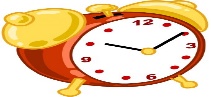 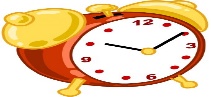 7:45-8:15		Homeroom/Character Education/Breakfast 8:15-8:55		R.I.S.E. Academy 8:55-9:15		Whole Group Reading Instruction/Spelling 9:15-10:15		Small Group Reading Rotations10:15-10:30		Language Arts/Grammar/Writing10:30-10:40		Brain Break10:40-10:50		Language Arts10:50-11:00		Math Calendar Time11:00-11:18		RISE Academy Math11:18-11:41		Lunch		11:41-11:50		RISE Academy Math11:50-12:20		Math Whole Group12:25-  1:05		P.E.  1:10-  1:50		Math Small Group Rotations  1:50-  1:55		Science/Social Studies  1:55-  2:10		Snack  2:10-  2:45	Science and Social Social StudiesMusic/Technology: Tuesday, 8:15-9:00Library:  Thursday, 8:15-8:45